Модель психологической службы МБОУ Лицей № 8.г. Красноярск, 2022ОБЩИЕ ПОЛОЖЕНИЯПсихологическая служба МБОУ Лицей №8 (далее ПС) является одним из структурных компонентов целостной системы образовательной деятельности лицея, который обеспечивает психолого- педагогическое сопровождение образовательного процесса.В своей деятельности ПСО руководствуется:Конвенцией ООН о правах ребенка 1995 г.Конституцией РФ.Семейный кодексом РФ.Трудовым кодекс РФ.Федеральным законом от 29 декабря 2012 года N_ 273 «Об образовании в Российской Федерации».Федеральным законом от 24 июля 1998 года № 124 Закон РФ «Об основных гарантиях прав ребенка в Российской Федерации».—Федеральным законом от 24.06.1999 № 120-ФЗ (ред. от 14.07.2022)«Об основах системы профилактики безнадзорности и правонарушений несовершеннолетних» и др.Письмо Минобразования России от 24 декабря 2001 г. № 29/1886-6 «Об использовании рабочего времени педагога-психолога образовательного учреждения».Письмо Минобразования РФ от 27 июня 2003 г. № 28-51-513/16«Методические рекомендации по психолого-педагогическому сопровождению обучающихся в учебно-воспитательном процессе в условиях модернизации образования».Письмо Минобразования России от 01 октября 2008 г. № 06-14-23 «Об организации работы по профилактике жестокого обращения с детьми».Распоряжение Минпросвещения России от 28.12.2020 N Р-193 «Об утверждении методических рекомендаций по системе функционирования психологических служб в общеобразовательных организациях».Профессиональный стандарт «Педагог-психолог».Концепция развития психологической службы в системе общего образования и среднего профессионального образования в РФ на период до 2025 года (от 20.05.2022).План мероприятий на 2022-2025 года по реализации концепции развития психологической службы в системе общего образования и среднего профессионального образования в РФ на период до 2025 года.Система функционирования психологических службы в ОУ, методические рекомендации Министерства просвещения.Устав МБОУ Лицей №8.Положение об оказании логопедической помощи в МБОУ Лицей №8.Положение о психолого-педагогическом консилиуме в МБОУ Лицей №8.Положение об инклюзивном образовании в МБОУ Лицей №8.Должностные инструкции специалистов ПС МБОУ Лицей №8.Деятельность Службы осуществляется во взаимодействии с администрацией, учителями и другими работниками лицея, связанных с обеспечением развития, воспитания, образования, социализации и здоровья учащихся и воспитанников. Взаимодействие со специалистами осуществляется на основе принципов сотрудничества и взаимодополняемости.Деятельность Службы осуществляется в тесном контакте с родителями (законными представителями) детей, обучающихся в лицее. Проведение любых видов работы без согласия родителей (законных представителей) несовершеннолетних не допускается.ОСНОВНЫЕ ЦЕЛИ И ЗАДАЧИОсновной целью психологической службы МБОУ Лицей №8 является создание психолого-педагогических условий для успешного развития каждого ребенка, его образования, воспитания, социализации и самореализации в социально позитивных видах деятельности, ориентируясь на индивидуальные и возрастные особенности обучающихся. 3адачи психологической службы МБОУ Лицей №8- разработка нормативно-правовой базы, регламентирующей деятельность Службы;-участие в реализации образовательных программ;-разработка и реализация программ воспитания, формирование атмосферы позитивного взаимодействия и развития всех участников образовательных отношений;-содействие обучающимся в их профессиональном и личностном развитии, формировании психологической культуры и овладении навыками профилактики и преодоления трудных жизненных ситуаций;-содействие администрации и педагогическому коллективу в создании условий, гарантирующих охрану и укрепление физического, психологического и социального здоровья обучающихся;обеспечение психолого-педагогической реабилитации и социальной адаптации учащихся;оказание консультативной, просветительско-профилактическую помощь родителям;разработка и реализация программы индивидуально-групповой коррекционной работы (по направлениям);развитие межуровневое и межведомственное взаимодействие в сфере оказания психологической помощи обучающимся и их законным представителям;организация мероприятий по профилактике и коррекции отклоняющегося и делинквентного поведения обучающихся с учетом их возрастных и индивидуальных особенностей;психолого-педагогическое сопровождение одаренных детей на основе создания системы психологической поддержки для реализации потенциала одаренных детей, обогащения их познавательных интересов и мотивов, формирования универсальных способов познания мира;психолого-педагогическое сопровождение коррекционно-развивающего образования обучающихся с ограниченными возможностями здоровья;профилактика эмоционального выгорания, личностных и профессиональных деформаций педагогических работников.Принципы организации деятельности службыВ своей работе специалисты службы руководствуются следующими принципами:принцип комплексного подхода в деятельности специалистов;принцип направленности на сохранение и укрепление здоровья детей;принцип единства диагностики и коррекции;принцип коррекционно-развивающей направленности обучения и воспитания;• принцип индивидуализации и дифференциации подходов в сопровождении обучающихся.ОСНОВНЫЕ НАПРАВЛЕНИЯ ДЕЯТЕЛЬНОСТИПсихологическая служба МБОУ МБОУ Лицей №8 – это целостная система взаимодействия специалистов, основными видами деятельности которой являются:Психопрофилактическая работа – формирование у педагогов, обучающихся и их законных представителях потребность в психолого- педагогических знаниях, желание использовать их в жизни и работе, в интересах собственного развития, создать условия для полноценного психологического развития ребенка на каждом возрастном этапе, своевременно предупреждать возможные нарушения в становлении личности обучающихся, детско-родительских отношениях и школьных отношениях.Диагностическая работа – углубленное психолого-педагогическое изучение ребенка на протяжении всего обучения в лицее или по запросу, выявление индивидуальных особенностей, определение причин нарушения в обучении и развитии. Проведения психологических мониторингов и обследований (плановых и внеплановых).Развивающая и коррекционная работа – разработка, реализация и внедрение коррекционно-развивающих программ. Сопровождение специалистами обучающихся с ограниченными возможностями здоровья.Консультативная и просветительская работа – оперативное оказание помощи информационной и психолого-педагогической помощи для педагогов, родителей (законных представителей) и детей по вопросам развития, обучения, воспитания.Экспертиза (оценка) комфортности и безопасности образовательной среды, деятельность по определению и корректировке компонентов индивидуальной образовательной программы (в структуре реализации индивидуального образовательного маршрута).Работа ППк лицея.Модель взаимодействия Психологической службы МБОУ Лицей № 8Общее руководство деятельностью психологической службой возлагается на директора.Координацию деятельности психологической службы осуществляет её руководитель, назначенный приказом директора.Каждый участник образовательных отношений может сделать свой запрос на ту или иную психологическую помощь, формулирование запроса на сопровождение, психологическую, социальную и другие виды помощи согласно должностных инструкций специалистов службы:запрос может быть инициирован администрацией лицея (директор, заместители по воспитательной и учебной работе);деятельность может осуществляться на основании предписания или рекомендаций со стороны ПМПК, КПНДиЗП и других;просвещение и профилактика осуществляются по инициативе психологической службой, с возможностью привлечения внешних партнёров;Любой участник образовательных отношений, в случае необходимости, может обратиться к классному руководителю за получением справочной информации о возможностях получения помощи по интересующему вопросу. Классный руководитель является специалистом, наиболее приближенным к обучающимся своего класса. За счёт тесной связи, появляется возможность оперативно обнаружить затруднения и сформулировать запрос, а следом направить в психологическую службу лицея. Классный руководитель выполняет диспетчерскую функцию в формировании запроса на психологическую, социальную и другие виды помощи согласно должностной инструкции специалистов службы. Выступая координатором в получении помощи, он помогает сформулировать проблему и организовать взаимодействие обучающегося своего класса и необходимого специалиста.СОСТАВ И УПРАВЛЕНИЕ СЛУЖБОЙРуководитель психологической службы назначается директором лицея.Деятельность ПС организует руководитель психологической службы.Деятельность службы направлена на создание необходимых условий, координацию работы специалистов ПС МБОУ Лицей № 8.В состав службы входят: педагог-психолог, логопед, дефектолог, социальный педагог, при тесном взаимодействии с администрацией и педагогами: заместителями директора по ВР и УВР, учителями начальных классов, класснымируководителями, педагогами-предметниками.ПЛАНИРУЕМЫЕ РЕЗУЛЬТАТЫ.Обеспечение доступности получения психолого-педагогической помощи всем участникам образовательных отношений.Повышение эффективности функционирования психологической службы лицея.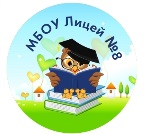 МУНИЦИПАЛЬНОЕ БЮДЖЕТНОЕ ОБЩЕОБРАЗОВАТЕЛЬНОЕ УЧРЕЖДЕНИЕ «Лицей № 8»ул. Крупской, 10 В, г. Красноярск, 660062, тел.(8-391)217-80-26, 217-80-29 E-mail:lyc8@mailkrsk.ruОГРН 1022402148438, ОКПО 56904334, ИНН\КПП 2463024482\246301001Психологическая служба МБОУ Лицей № 8Психологическая служба МБОУ Лицей № 8Психологическая служба МБОУ Лицей № 8Психологическая служба МБОУ Лицей № 8Психолого-педагогической сопровождение:Сопровождение участников образовательных отношений узкими специалистами:Межведомственное взаимодействиеНормотипичные обучающиесяпедагогом-психологом,логопедомПсихолого-педагогический консилиумКЦППМиСПИПКРОКДНиЗПКГПУСФУЦППМиСП «Сознание»ЦППМиСП «Эго»Молодежный центр Октябрьского района «Своё дело»Администрация,учителяДефектологом, социальным педагогомКЦППМиСПИПКРОКДНиЗПКГПУСФУЦППМиСП «Сознание»ЦППМиСП «Эго»Молодежный центр Октябрьского района «Своё дело»Родители (законные представители)Дети с ОВЗКЦППМиСПИПКРОКДНиЗПКГПУСФУЦППМиСП «Сознание»ЦППМиСП «Эго»Молодежный центр Октябрьского района «Своё дело»Дети, испытывающие трудности в обученииПри тесном взаимодействии с администрацией и педагогами: заместитель директора по ВР и УВР, учителя начальных классов, классные руководители, педагоги-предметникиКЦППМиСПИПКРОКДНиЗПКГПУСФУЦППМиСП «Сознание»ЦППМиСП «Эго»Молодежный центр Октябрьского района «Своё дело»Дети, нуждающиеся в особом внимании в связи с высоким риском уязвимостиПри тесном взаимодействии с администрацией и педагогами: заместитель директора по ВР и УВР, учителя начальных классов, классные руководители, педагоги-предметникиПо запросу участников образовательных отношенийКЦППМиСПИПКРОКДНиЗПКГПУСФУЦППМиСП «Сознание»ЦППМиСП «Эго»Молодежный центр Октябрьского района «Своё дело»